Appendix A:Manuscripts assigned to Editor-in-Chiefs and Typical Turnaround Times for Comparative Exercise Physiology: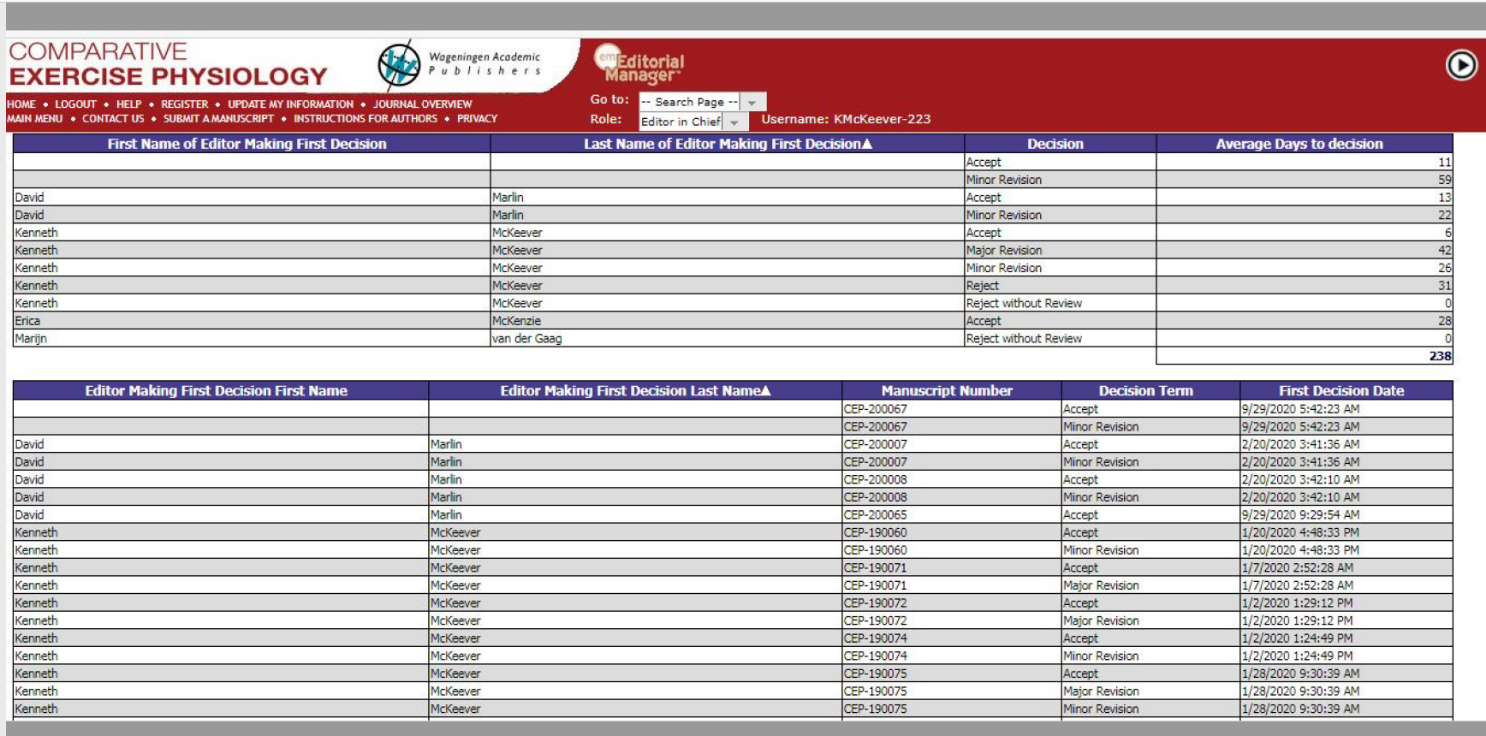 Appendix B:RMTC Controlled Therapeutic Medication Dose/Dosage That Do Not Adhere To Label Dose or Veterinary Medical Recommendations*RMTC recommendation does not cover all label or Appendix C:RMTC Controlled Therapeutic Medication Dose/Dosage That Used fewer than 20 horses to determine Threshold*Even with the lower number, the study does not support the threshold promulgated by the RMTC†Study purportedly evaluates the horses studied for the purpose of establishing a threshold, but the study could actually not possibly Appendix D:Oxygen Consumption related to AgeFigure 1:  Tables from McKeever et al., 2021, the paper in question.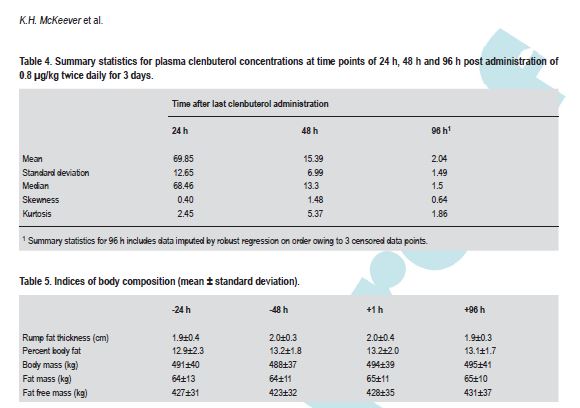 Figure 2.   From Gordon et al., 2007, some body composition parameters.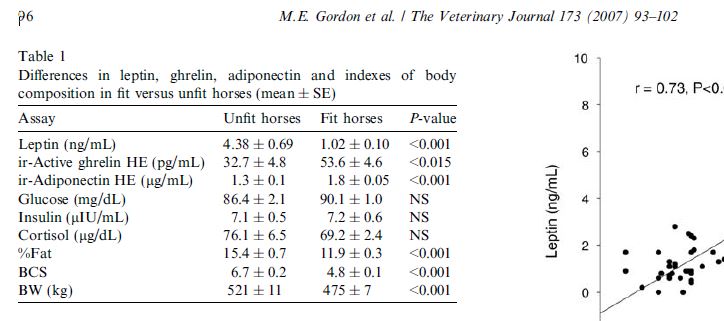 Figure 3.  Excel spreadsheet showing body weights from other studies from the Rutgers laboratory.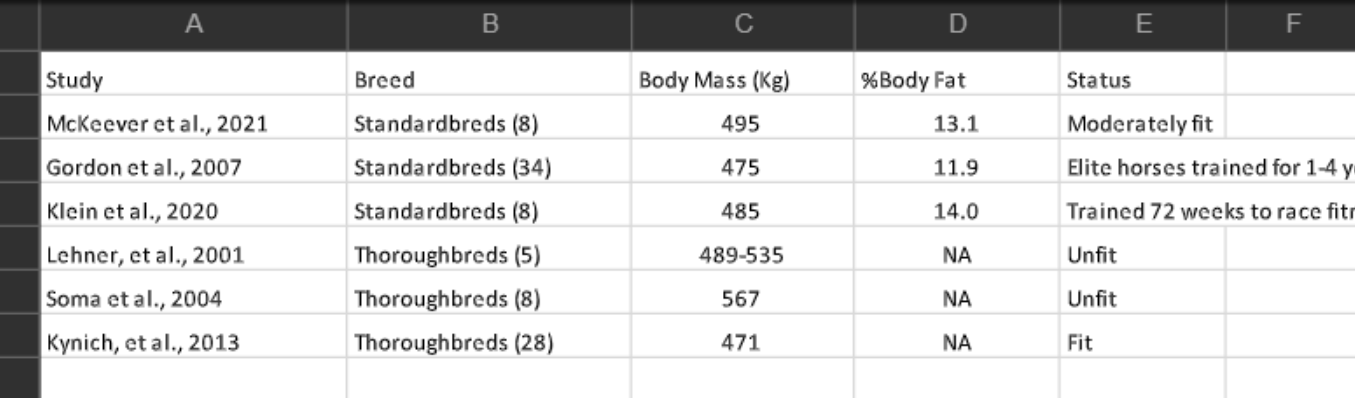 Figure 4.  There is no physiologic difference in cardiovascular, endocrine and metabolic responses to exercise in Standardbreds from 4- 16 years.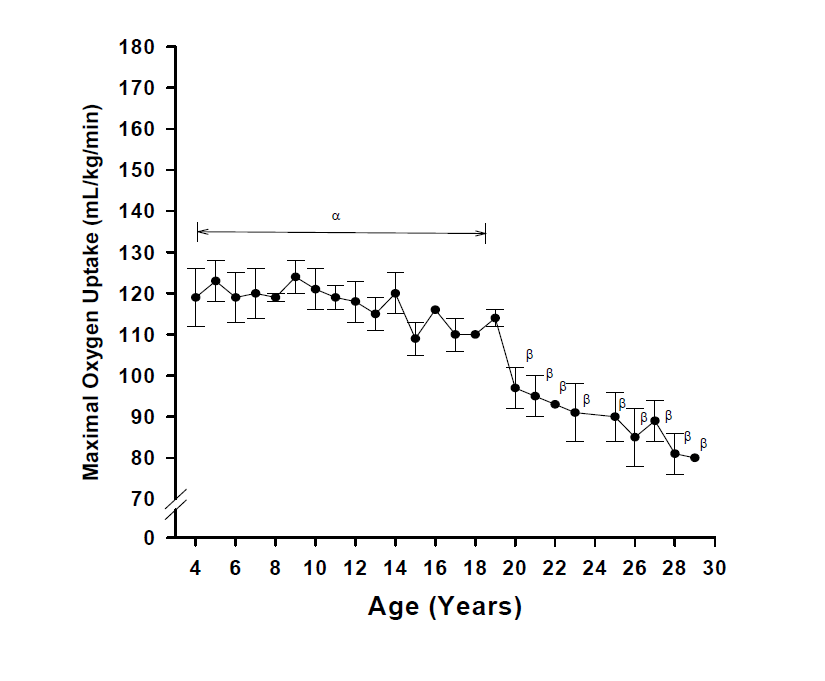 APPENDIX ERMTC Controlled Therapeutic Medication Weight and ages of horses used to establish the thresholdAPPENDIX FRMTC Controlled Therapeutic Medication Thresholds that are Permissive of Administration within the Published Withdrawal PeriodAPPENDIX GReferencesBeekley, M.D., J.M. Ideus, W.F. Brechue, C.F. Kearns, K.H. McKeever. Chronic clenbuterol administration alters myosin heavy chain composition in Standardbred mares.  The Veterinary Journal 165: 234-239, 2003.Betros, C.L., K.H. McKeever, C.F. Kearns, and K. Malinowski. Effects of ageing and training on maximal heart rate and VO2max  Equine Veterinary Journal Suppl. 34:100-105, 2002.Cornelisse CJ, Robinson NE, Berney CE, Kobe CA, Boruta DT, Derksen FJ. 2004.  Efficacy of oral and intravenous dexamethasone in horses with recurrent airway obstruction.  Equine Veterinary Journal 36:426-30.Derksen FJ, Olsezewski MA, Robinson NE, Berney C, Hakala JE, Matson CJ, Ruth DT.  1999.  Aerosolized albuterol sulfate used as a bronchodilator in horses with recurrent airway obstruction.  American Journal of Veterinary Research 60:689-93.Edwards JGT, Newton JR, Ramzan PHL, Pilsworth RC, Shepherd MC.  2003.  The efficacy of dantrolene sodium in controlling exertional rhabdomyolysis in the Thoroughbred racehorse.  Equine Veterinary Journal 35:707-710.Gordon, M.E., C.L. Betros, H.C. Manso, K.H. McKeever.  Plasma leptin, ghrelin, and adiponectin concentrations in fit vs. unfit Standardbred mares. The Veterinary Journal, 173:91-100, 2007.Kearns, C.F. and K.H. McKeever Clenbuterol diminishes aerobic performance in horses Medicine and Science in Sport and Exercise, 34:1976-1985, 2002.Kearns, C.F. and K.H. McKeever. Clenbuterol and the horse revisited.  The Veterinary Journal, 182:384-391, 2009.Kearns, C.F., K.H. McKeever, H. John-Alder, T. Abe, W. Brechue. Relationship between body composition, blood volume, and maximal oxygen uptake.  Equine Veterinary Journal Suppl. 34:485-490, 2002.Kearns, C.F., K.H. McKeever, H. John-Alder, T. Abe, W. Brechue. Relationship between body composition, blood volume, and maximal oxygen uptake.  Equine Veterinary Journal Suppl. 34:485-490, 2002.Kearns, C.F., K.H. McKeever, K. Malinowski, M.B. Struck, T. Abe Chronic administration of therapeutic levels of clenbuterol acts as a repartitioning agent. Journal of Applied Physiology 91:2064-2079, 2001.	Kearns, C.F., K.H. McKeever, K. Malinowski, M.B. Struck, T. Abe Chronic administration of therapeutic levels of clenbuterol acts as a repartitioning agent. Journal of Applied Physiology 91:2064-2079,  2001.Kearns, C.F., K.H. McKeever, K. Malinowski.  Changes in adiponectin and leptin are associated with changes in fat mass after clenbuterol treatment in horses. Medicine and Science in Sport and Exercise 38:262-267, 2006.Kearns, C.F., K.H. McKeever, T. Abe. Overview of horse body composition and muscle architecture- implications for performance. The Veterinary Journal 1 64:224-234, 2002.Kearns, C.F., K.H. McKeever, T. Abe. Overview of horse body composition and muscle architecture- implications for performance. The Veterinary Journal 1 64:224-234, 2002.Kearns, C.F., K.H. McKeever, V. Roegner, S.M. Brady and K. Malinowski Adiponectin and leptin are related to fat mass in horses The Veterinary Journal, 172: 460-465, 2006.Kearns, C.F., K.H., McKeever, K. Kumagai, T, Abe.  Fat-Free mass is related to one-mile race performance in elite Standardbred horses.  The Veterinary Journal 163:260-266, 2002.Knych HK, Arthur RM, McKemie DS, Seminoff K, Hamamoto-Hardman B, Kass PH.  2019.  Phenylbutazone Blood and Urine Concentrations, Pharmacokinetics and Effects on Biomarkers of Inflammation in Horses Following Intravenous and Oral Administration of Clinical Doses.  Drug Testing and Analysis doi: 10.1002/dta.2553.Knych HK, Arthur RM, Steinmetz S, McKemie DS.  2015.  Pharmacokinetics of ketoprofen enantiomers following intravenous and oral administration to exercised Thoroughbred horses.  The Veterinary Journal doi: 10.1016/j.tvjl.2015.09.018Knych HK, Harrison LM, White A, McKemie DS.  2015.  Disposition of isoflupredone acetate in plasma, urine and synovial fluid following intra-articular administration to exercised Thoroughbred horses.  DrugTesting and Analysis doi: 10.1002/dta.18Knych HK, Mitchell MM, Steinmetz SJ, McKemie DS.  2013.  Detection, pharmacokinetics and cardiac effects following administration of clenbuterol to exercised horses.  Equine Veterinary Journal 46:380-385.Knych HK, Seminoff K, McKemie DS, Kass PH.  2018.  Pharmacokinetics, pharmacodynamics, and metabolism of acepromazine following intravenous, oral, and sublingual administration to exercised Thoroughbred horses.  Journal of Veterinary Pharmacology and Therapeutics 41:522–535.Knych HK, Stanley SD, Arthur RM, McKemie DS.  2016.  Disposition of the anti-ulcer medications ranitidine, cimetidine, and omeprazole following administration of multiple doses to exercised Thoroughbred horses.  Journal of Veterinary Pharmacology and Therapeutics doi: 10.1111/jvp.12328.Knych HK, Stanley SD, Arthur RM, McKemie DS.  2016.  Elimination of cetirizine following administration of multiple doses to exercised thoroughbred horses.  Journal of Veterinary Pharmacology and Therapeutics doi: 10.1111/jvp.12318Knych HK, Stanley SD, Harrison LM, McKemie DS.  2017.  Pharmacokinetics of betamethasone in plasma, urine, and synovial fluid following intraarticular administration to exercised thoroughbred horses.  Drug Testing and Analysis DOI 10.1002/dta.2170.Knych HK, Stanley SDS, McKemie DS, Arthur RM, Kass PH.  2016.  Pharmacokinetic and pharmacodynamics of xylazine administered to exercised thoroughbred horses.  Drug Testing and Analysis doi: 10.1002/dta.2047Knych HK, Vidal MA, Casbeer HC, McKemie DS.  2013.  Pharmacokinetics of triamcinolone acetonide following intra-muscular and intra-articular administration to exercised Thoroughbred horses.  Equine Veterinary Journal 45:715-720.Knych, H. K., Casbeer, H. C., McKemie, D. S., Arthur, R. M. Pharmacokinetics and pharmacodynamics of butorphanol following intravenous administration to the horse. J. vet. Pharmacol. Therap. doi: 10.1111/j.1365-2885.2012.01385.x.Leclere M, Lefebvre-Lavoie J, Beauchamp G, Lavoie J-P.  2010.  Efficacy of oral prednisolone and dexamethasone in horses with recurrent airway obstruction in the presence of continuous antigen exposure.  Equine Veterinary Journal 42:316-21.Machin J, Duer WC, Maylin G, Fenger C, Wilson D, Ivey M, Berthold B, Allison S, Tobin T.  2018.  Variability in plasma concentrations of methylprednisolone 6 days after intrasynovial injection of methylprednisolone acetate in racing horses: A field study.  Equine Veterinary Journal 51(3):343-348.Malinowski, K, C.F. Kearns, P.D. Guirnalda, V. Roegner, K.H. McKeever.  Effect of chronic clenbuterol administration on immune function in horses.  Journal of Animal Science 82: 3500-3507, 2004.Malinowski, K., C.L. Betros, L. Flora, C.F. Kearns, K.H. McKeever. Effect of training on age-related changes in plasma insulin and glucose. Equine Veterinary Journal Suppl. 34:147-153, 2002.Manjunath P, Shivaprakash BV.  2013.  Pharmacology and Clinical Use of Dimethyl Sulfoxide (DMSO): A Review.  International Journal of Molecular Veterinary Research doi: 10.5376/ijmvr.2013.03.0006.McClure S, Fenger C, Kersh K, Brown B, Maylin G, Duer W, Dirikolu L, Brewer K, Machin J and TobinT.  2021. Dexamethasone serum concentrations after intravenous administration in horses during race training.  Comparative Exercise Physiology In Press.McKeever, K.H., Birks, E.K., Durando, M.M. Effects of a type-5 phosphodiesterase inhibitor on pulmonary artery pressure in race fit horses, Abstracts of the 10th International Conference on Equine Exercise Physiology in Comparative Exercise Physiology, 14:S69, 2018.Nieto JE, Spier SJ, van Hoogmoed L, Pipers F, Timmerman B, Snyder JR.  2001.  Comparison of omeprazole and cimetidine in healing of gastric ulcers and prevention of recurrence in horses.  Equine Veterinary Education 13:260-264.Olsen L, Bondesson U, Brostrom H, Tjalve H, Ingvast-Larsson C.  2008.  Cetirizine in horses: Pharmacokinetics and pharmacodynamics following repeated oral administration.  The Veterinary Journal 177:242-249.Plant, D.R., C.F. Kearns, K.H. McKeever, G.S. Lynch.  Therapeutic clenbuterol treatment does not affect Ca2+-sensitivity of permeablized fast skeletal muscle fibers from exercise trained or untrained horses. Journal of Muscle Research and Cell Motility, 24: 471-476, 2003.Rumpler M, Sams RA, Colahan P.  2011.  Pharmacokinetics of glycopyrrolate following intravenous administration in the horse.  Journal of Veterinary  Pharmacology and Therapeutics 34:605-608.Rumpler MJ, Colahan P, Sams RA.  2013.  The pharmacokinetics of glycopyrrolate in Standardbred horses.  Journal of Veterinary Pharmacology and Therapeutics 37, 260--268. doi: 10.1111/jvp.12085.Rumpler, MJ, Colahan, P, Sams, RA.  2013.  The pharmacokinetics of methocarbamol and guaifenesin after single intravenous and multiple-dose oral administration of methocarbamol in the horse.  J Vet Pharmacol Therap doi 10.1111/jvp.12068Sleeper, M., C.F. Kearns, K.H. McKeever.  Chronic clenbuterol administration negatively alters cardiac function in the horse. Medicine and Science in Sport and Exercise 34:643-650, 2002.Soma LR, Uboh CE, Guan F, LuoY, Teleis D, Runbo L, Birks EK, Tsang DS, Habecker P.  2004.  Tissue distribution of clenbuterol in the horse.  Journal of Veterinary  Pharmacology and Therapeutics 27:91-98.Soma LR, You Y, Robinson MA, Boston RC.  2018.  Pharmacokinetics of intravenous, subcutaneous, and topical administration of lidocaine hydrochloride and metabolites 3-hydroxylidocaine, monoethylglycinexylidide, and 4-hydroxylidocaine in horse.  Journal of Veterinary Pharmacology and Therapeutics 41:825-837.Walker, A., S.M. Arent, and K.H. McKeever. Maximal aerobic capacity (VO2MAX) in horses: a retrospective study to identify the age-related decline. Comparative Exercise Physiology. 6: 177-181, 2010.Weider ME, Paine SW, Hincks PR, Pearce CM, Scarth J, Hillyer L.  2014.  Detection and Pharmacokinetics of salbutamol in thoroughbred racehorses following inhaled administration.  Journal of Veterinary Pharmacology and Therapeutics 38:41-47.  Doi:10.1111/jvp.12150APPENDIX F:Detailed critique of the RMTC Controlled Medication Schedule, by SubstanceRMTC SubstanceRecommended DoseRMTC dose matches R.D.ReferenceAcepromazine0.04 to 0.08 mg/kgyes*Label doseAlbuterol360 mcg inhaled dosenoDerksen et al., 1999Betamethasone9  to 18 mgyes*Label doseButorphanol 0.1 mg/kgyesLabel doseCetirizine0.2 - 0.4 mg/kgyesOlsen et al., 2008Cimetidine20 mg/kg q8hnoNieto et al., 2001Clenbuterol .8 mcg 2X dailyYes*Label doseDantrolene800 mgnoEdwards et al., 2003Detomidine10 to 20 mgnoLabel DoseDexamethasone0.05 mg/kg to 0.1 mg/kgYes*LeClere et al., 2010Cornelisse et al., 2004DMSO1 g/kgNoManjunath 2013Flunixin1.1 mg/kgyesLabel DoseFurosemiden/aGlycopyrrolate1 mgyesRumpler et al., 2011Isoflupredone5-20 mgYesLabel DoseKetoprofen2.2 mg/kgyesLabel DoseLidocaine200 mg yesLabel DoseMepivicaine3 to 50 mLnoLabel DoseMethocarbamol15 - 44 mg/kg dailyNoMethylpred20-40 mg over multiples jointsYes*Omeprazole28 days of treatmentnoLabel DosePhenylbutazone4.4 mg/kgnoLabel DosePrednisolone2 mg/kgNoLeClere et al., 2010Procainen/aTriamcinolone6-18 mg/kgYes*Label doseXylazine1.1 m/kgnoLabel DoseRMTC SubstanceNumber of horsesMeets or exceeds RMTC “required” 20 horsesReferenceAcepromazine15No* Knych  et al., 2017Albuterol6NoWeider et al., 2014Betamethasone19No*Knych et al., 2017Butorphanol10NoKnych et al., 2012Cetirizine9NoKnych et al., 2016Cimetidine9NoKnych et al., 2016Clenbuterol22YesKnych et al., 2014Dantrolene8NoKnych et al., 2010DetomidineunknownunknownunknownDexamethasone6No†Soma et al, 2012DMSOUnknownUnknownunknownFlunixin16No*Knych et al., 2014Furosemide8NoGlycopyrrolate6NoRumpler et al., 2010Isoflupredone8NoKnych et al., 2016Ketoprofen8NoKnych et al., 2015Lidocaine6No*RMTC data provided by Mary ScollayMepivicaine6NoFEI detection time documentMethocarbamol20YesRumpler et al., 2013Methylpred16NoKnych et al., 2013Omeprazole9NoKnych et al., 2016Phenylbutazone17NoKnych et al., 2019Prednisolone7/5NoProcainen/aTriamcinolone12NoKnych et al., 2013Xylazine16NoRMTC SubstanceWeight of Study Horses (kg)Age of Study Horses (yr)BreedReferenceAcepromazine528 +/- 424 - 7TBKnych  et al., 2018Albuterol442 – 4894 - 8TBWeider et al., 2014BetamethasoneNot givenNot givenTBRMTC Online PublicationButorphanol500 +/-253 - 8TBKnych et al., 2012Cetirizine474 – 5904 - 9TBKnych et al., 2016Cimetidine429 – 6204 - 9TBKnych et al., 2016Clenbuterol470 +/-252 - 6TBKnych et al., 2014Dantrolene582 +/- 5110 +/- 4TBKnych et al., 2010DetomidineUnknownUnknownUnknownDexamethasone523.5 +/-446 - 10TBSoma et al, 2012DMSOUnknownUnknownUnknownFlunixin535 +/-334 - 7TBKnych et al., 2014FurosemideGlycopyrrolate445 – 5104 - 9SBRumpler et al., 2010Isoflupredone492 – 6004 - 8TBKnych et al., 2016Ketoprofen512 +/- 314 - 7TBKnych et al., 2015LidocaineNot givenNot GivenRMTC data provided by Mary ScollayMepivicaineUnknownUnknownFEI detection time Methocarbamol468 – 6055 - 10TBRumpler et al., 2013Methylpred492 – 6004 - 8TBKnych et al., 2013Omeprazole429 – 6204 - 9TBKnych et al., 2016Phenylbutazone501 +/- 363 - 6TBKnych et al., 2019PrednisoloneNot given13 - 30MixedUnknownProcainenanaTriamcinoloneNot given3 - 6TBKnych et al., 2013Xylazine419 – 6104 - 7TBKnych et al., 2016RMTC SubstancePermissive of Administration within the Withdrawal periodReferenceAcepromazinepossibleKnych  et al., 2017Albuterolat 24 h 6/6 horses under thrWeider et al., 2014Betamethasoneat 96h 12/12 under thrKnych et al., 2017Butorphanolpossible at 6 hKnych et al., 2012Cetirizineat 24h 8/9 below thrKnych et al., 2016Cimetidinepossible at 24hKnych et al., 2016ClenbuterolpossibleKnych et al., 2014Dantroleneat 36 h possibleKnych et al., 2010DetomidineUnknownunknownDexamethasoneat 48 h 68/75 below thrMcClure et al., 2021DMSOUnknownunknownFlunixinFurosemideGlycopyrrolateat 24h 8/8 below thrRumpler et al., 2010Isoflupredoneat 48h 12/12 below thrKnych et al., 2016Ketoprofenat 24 h 8/8 below thrKnych et al., 2015Lidocaineat 48h 6/6 below thrRMTC data provided by Mary ScollayMepivicaineMethocarbamolMethylpredat 6 days for ankles and kneesMachin et al., 2018OmeprazolePhenylbutazonePrednisoloneProcaineTriamcinoloneat 5 d 12/12 below thrKnych et al., 2013Xylazine